Анализ обращений в адрес Уполномоченногопо правам ребенка в Краснодарском крае в 2015 годуВ 2015 году к Уполномоченному поступило 2537 обращений. В числе поступивших – 1401 письменное обращение (55,2 % от всех обращений), 798 обращений (31,5 %) – по телефону доверия, 338 обращений  (13,3 %) – на личном приеме Уполномоченного и сотрудников его аппарата.Распределение обращений к Уполномоченному по правам ребенка в Краснодарском крае по видам поступления в 2015 годуВсе поступившие обращения можно классифицировать следующим образом:- по территориальной принадлежности Место жительства граждан, обратившихся к Уполномоченномупо правам ребенка в Краснодарском края в 2015 г.В 2015 году обращения к Уполномоченному поступали преимущественно  от жителей нашего края – 2316 обращений (91,3%) из 44  муниципальных образований.Наибольшее количество обращений поступило из краевого центра - 711 обращений (28% от общего числа всех обращений к Уполномоченному), а также из муниципальных образований гг. Армавир (73), Новороссийск (103), Сочи (216); Динского (57), Ейского (47), Крымского (60), Северского (43), Славянского (37),  Темрюкского (39), Туапсинского (69), Усть-Лабинского (45) районов (таблица 4, приложение). 158 обращений (6,2%) рассмотрено из 39 субъектов Российской Федерации: города Москвы  – 17, города Санкт-Петербурга – 4 , Республики Адыгея – 8, Республики  Башкортостан – 5, Республики Крым – 32, Республики Саха Якутия – 2, Республики Хакассия – 1, Республики Чувашия – 2; Ставропольского края – 2, Красноярского края – 4, Пермского края – 1, Хабаровского края – 4; ХМАО – 5, ЯНАО – 4; Амурской области – 1, Архангельской области – 4, Астраханской области – 2, Брянской области – 1, Воронежской области – 2, Кировской области – 1, Курской области – 1, Ленинградской области – 4, Липецкой области – 2, Московской области – 7,  Мурманской  области – 4, Нижегородской области – 1, Новосибирской области – 2, Омской области – 1, Оренбургской области – 3, Ростовской области – 8, Саратовской области – 6, Свердловской области – 5, Смоленской области – 1, Томской области – 1, Тульской области – 1, Тюменской области – 1, Ульяновской области – 1, Челябинской области – 4, Читинской области – 3.К Уполномоченному обращались заявители из стран ближнего и дальнего зарубежья: Абхазии, Армении, Белоруссии, Украины, самопровозглашенных республик Новороссии, Казахстана, Греции, Швеции, Португалии (всего 16 обращений – 0,6%).Из пенитенциарных учреждений от осужденных, отбывающих наказание в исправительных учреждениях, поступило 15 обращений (0,6%). В 32 обращениях (1,3%), поступивших на электронную почту и по телефону доверия, заявители не указали своего адреса.- по категории граждан, обратившихся к УполномоченномуСостав граждан, обратившихся к Уполномоченному по правамребенка в Краснодарском края в 2015 годуСубъектный состав лиц, обратившихся к Уполномоченному в 2015 году, не претерпел существенных изменений относительно прошлых лет. Как и ранее, большинство обратившихся (1851 чел, более 80%) – родители и законные представители несовершеннолетних. На прежнем уровне (1,7%) осталось число обращений, поступивших от несовершеннолетних. Снизилась доля лиц из числа детей-сирот и детей, оставшихся без попечения родителей с 2,7% в 2014 году до 1,9% в 2015 году. Обращаются к Уполномоченному и иные граждане: соседи, знакомые, сотрудники детских учреждений и просто неравнодушные посторонние люди. - по тематике обращенийРассматриваемые обращения граждан по характеру вопросов, поднимаемых в них, ранее распределялись на 12 основных групп. Однако в 2015 году назрела объективная необходимость выделить из раздела «Иные» в отдельную группу  обращения, касающиеся работы службы судебных приставов, в связи с ростом их числа и доли в структуре всех обращений. Тематика обращений по направлениям распределилась следующим образом:Тематика обращений к Уполномоченному по правамребенка в Краснодарском крае в 2015 годуВ результате рассмотрения обращений граждан в 2015 году Уполномоченным:по 736 обращениям (29%) вопрос решен положительно, просьбы заявителей удовлетворены, оказана помощь в защите или восстановлении прав детей;по 1753 обращениям (69,1%) заявители получили разъяснения и рекомендации о дальнейших действиях по вопросам реализации прав  несовершеннолетних;по 48 обращениям (1,9%) информация принята к сведению.Количество, (чел.)Доляиз числаобратившихся, (%)Жители Краснодарского края231691,3Жители из субъектов Российской Федерации1586,2Заявители не указали сведения о месте жительства321,3Жители из стран ближнего и дальнего зарубежья160,6Воспитанники пенитенциарных учреждений150,6Количество (чел.)Доля из  числа обратившихся (%)Родители173568,4Бабушки, дедушки2449,6Опекуны и попечители873,4Иные родственники853,3Лица из числа детей-сирот471,9Несовершеннолетние421,7Приемные родители291,1Уполномоченные по правам ребенка других регионов РФ210,8Представители общественных организаций150,6Иные2329,2КоличествоОбращенийДоля(%)Тематика вопросов36814,5об оказании квалифицированной юридической помощи31912,6о защите прав детей жить и воспитываться в семье (в том числе о содействии в разрешении семейных споров, связанных с воспитанием детей)31712,5о защите жилищных прав детей28311,2о защите прав детей на образование27410,8о защите имущественных прав детей2158,5о защите прав детей-сирот, детей, оставшихся без попечения родителей, и лиц из их числа1385,4о защите прав детей на охрану здоровья923,6о жестоком обращении с детьми, случаях, представляющих опасность для детей853,4жалобы на действие/бездействие службы судебных приставов753,0жалобы на действие/бездействие сотрудников правоохранительных органов642,5о паспортизации, установлении гражданства471,8об уклонении родителей от выполнения своих обязанностей26010,2иные (обращения о конфликтах с соседями, о праве ребенка на труд, о психологической помощи детям и др.)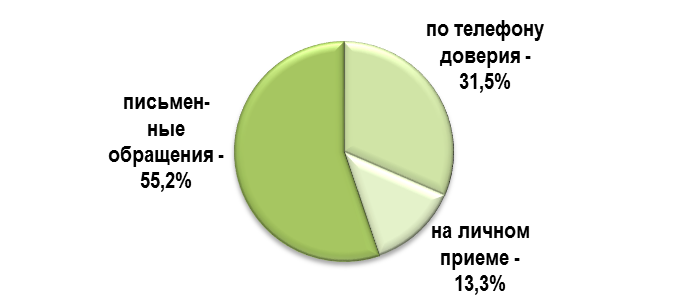 